MODELO DE PLACA INFORMATIVA PARA QUEIMA DE PALHA NÃO AUTORIZADA.(fundo branco, nas dimensões mínimas de 1,20 metros por 0,70 metros conforme a figura 01).Figura 1 - Modelo da placa.MODELO DE PLACA INFORMATIVA PARA QUEIMA DE PALHA AUTORIZADA.(fundo branco, nas dimensões mínimas de 1,20 metros por 0,70 metros conforme a figura 02).Figura 2 - Modelo da placa.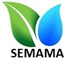 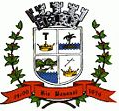 Nome: xxxxxxxxxxProcesso SEMAMA n.º XXX/ANOLicença Municipal de XXXXX n.º XXX/ANOAtividade licenciada:
“XXXXXXXXXXXXXXXXXXXXXXXXXXX”Telefone da SEMAMA: (27) 3265-2920“Fiscalização”“Queima de palha NÃO AUTORIZADA”Nome: XXXXXXXXXXXProcesso SEMAMA n.º /ANOLicença Municipal de XXXXXXX n.º XXX/ANOAtividade licenciada:
“XXXXXXXXXXXXXXXXXXXXXX”Telefone da SEMAMA: (27) 3265-2920“Fiscalização”“Queima de palha AUTORIZADA”